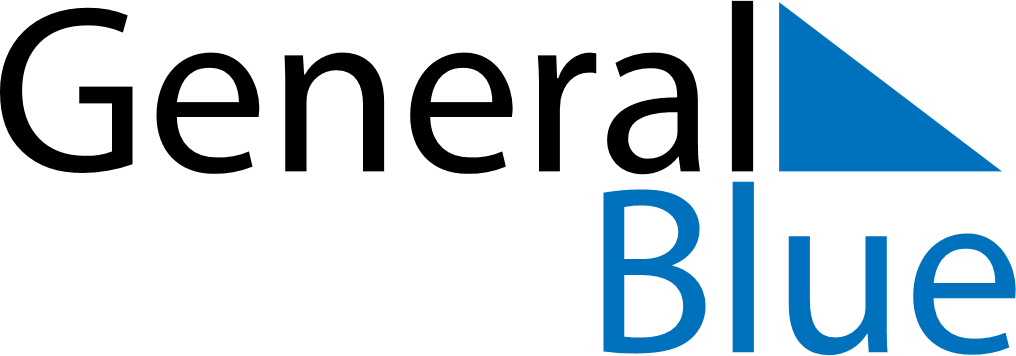 February 1944February 1944February 1944February 1944February 1944SundayMondayTuesdayWednesdayThursdayFridaySaturday1234567891011121314151617181920212223242526272829